Ratownicy1.	Materiał porowaty zdolny do wchłaniania pewnej ograniczonej ilości substancji zanieczyszczającej środowisko nazywamy:a)	sorbentemb)	dyspergentemc)	neutralizatorem2.	Jakie wielkości nasad posiadają prądownice wodne?a)	25, 52 i 75b)	52, 75 i 110c)	tylko 25 i 523.	Prądownica pianowa służy do wytwarzania piany:a)	ciężkiejb)	średniejc)	lekkiej4.	 Sygnalizator akustyczny stosowany w sprzęcie ochrony dróg oddechowych informuje o:a)	uruchomieniu rezerwy powietrzab)	bezruchu ratownikac)	zakończeniu rezerwy powietrza5.	Rota to:a)	dwuosobowy zespół ratowników, wchodzący w skład zastępu lub  specjalistycznej grupy ratowniczejb)	każdy dwuosobowy zespół ratownikówc)	kierowca i ratownik6.	W czasie ratowania człowieka z akwenu w czasie zimy poruszamy się po lodzie                w następujący sposób:a)	biegniemyb)	czołgamy sięc)	idziemy7.	Jak brzmi nakaz alarmowego opuszczenia strefy zagrożenia:a)	granitb)	omegac)	gejzer d)	ratunek8.	Zaznacz prawidłowy sposób odłączenia przewodów instalacji od akumulatora:a)	w pierwszej kolejności odłączamy biegun dodatni akumulatora, co zapobiega  przypadkowemu iskrzeniu w razie zwarcia bieguna ujemnego do masy pojazdub)	w pierwszej kolejności odłączamy biegun ujemny akumulatora, co zapobiega przypadkowemu iskrzeniu w razie zwarcia bieguna dodatniego do masy pojazduc)	nie ma znaczenia kolejność odłączania biegunówd)	o kolejności odłączania biegunów decyduje dowódca akcji9.	Jakim środkiem gaśniczym nie wolno gasić urządzeń i instalacji elektrycznych pod napięciem? a)      proszkiemb)      pianą i wodąc)      dwutlenkiem węgla10.    Ile nasad 52 posiada rozdzielacz?a)	2b)	3c)	411.    Co powinien zrobić strażak po usłyszeniu sygnału akustycznego w aparacie powietrznym? a)     czekać na drugi sygnał ostrzegawczy (o większym nasileniu)b)     udać się najkrótszą drogą do wyjścia z atmosfery zagrożonej c)     zmniejszyć intensywność pracy12.	Gasząc pożary na powierzchniach pionowych (ściany, przegrody itp.) prądy wody kierujemy:a)      z góry na dółb)      z dołu do góryc)      tylko na dół13.     Pianą gaśniczą nie można gasić:a)      materiałów strzępiastychb)      oleju napędowegoc)      urządzeń elektrycznych pod napięciem14.     Co oznacza pojęcie „szybkie natarcie”?a)      szybką akcję strażaków w celu ugaszenia pożarub)      linię gaśniczą trwale połączoną z wyznaczoną nasadą tłoczną samochodu gaśniczego gotową do natychmiastowego   użyciac)      gaszenie pożaru przy pomocy gaśnicy15.     Podczas jazdy do zdarzenia nie wolno:a)      otwierać drzwib)      uchylać oknac)      korzystać z mapy16.	 Maksymalnie z ilu przęseł sprawia się regulaminowo DN 2,73:a)	czterechb)	pięciuc)	sześciu17.	Ilu ratowników powinno oczekiwać przed wejściem do strefy zagrożonej w gotowości do natychmiastowego wejścia?a)      1b)      2c)      318.    Kąt pochylenia drabiny przystawnej nie może być większy niż:a)     50°	b)     65°c)     75°19.    Rota to:a)     Dwuosobowy zespół ratowników, wchodzący w skład zastępu lub specjalistycznej grupy ratowniczejb)     Każdy dwuosobowy zespół ratownikówc)     Kierowca i ratownik20.    Rozpoznanie wodne przeprowadza:a)     dowódca zastępu b)     rota Ic)     rota II21.   Stojak hydrantowy służy do:a)     zassania wody z hydrantu podziemnegob)     pobrania wody z hydrantu podziemnegoc)     poboru wody z hydrantu nadziemnego22.   Dominującym mechanizmem gaśniczym wody jest:a)     izolowanie powierzchnib)     chłodzeniec)     rozrzedzanie strefy spalaniad)     inhibicja chemiczna wolnych rodników23.    System trakcji elektrycznej stosowanej w polskim kolejnictwie to:a)     system prądu stałego 5000V (5kV),	b)     system prądu zmiennego 3000 V (3kV),c)     system prądu stałego 3000V (3kV),24.      Podczas przenoszenia unieruchomionej pilarki do drewna prowadnica powinna być skierowana:a)	do przodub)	do tyłuc)	w górę25.      Inopur zalicza się do:a)	podręcznego sprzętu burzącegob)	sprzętu ratowniczego mechanicznego c)	wyposażenia osobistego26.     W jakim położeniu należy pozostawić po użyciu ramiona rozpieracza?a)	końcówki ramion powinny być oddalone od siebie o ok. 10 - 15 mmb)	końcówki ramion powinny być oddalone od siebie o ok 100 - 150 mmc)	końcówki ramion należy zewrzeć ze sobą w dowolnym położeniu ramienia27.    Pożar wewnętrzny komina gasimy poprzez: a)      całkowite zalanie wodą,b)      całkowite wypełnienie pianą,c)      użycie piasku i soli lub całkowite wypełnienie pianą.d)      założenie sita kominowego oraz użycie piasku i soli28.     Do środków ochrony indywidualnej strażaka zaliczamy:a)	hełm, buty strażackie, ubranie specjalne, rękawice specjalne, kominiarkęb)	toporek, szelki ratownicze lub pas strażacki, zatrzaśnikc)	hełm, ubranie specjalne i buty koszarowe29.Prowadzenie działań ratowniczo – gaśniczych w obronie polega na:a)	użyciu środków gaśniczych dla zmniejszenia prędkości rozprzestrzeniania się pożarub)	gaszeniu zarzewi ognia na obiektach sąsiadujących z pożaremc)	niedopuszczeniu do zapalenia się obiektów bezpośrednio lub pośrednio zagrożonych pożarem 30.     W zakresie podstawowym strażak – ratownik po ukończeniu szkolenia LPR może:a)	wyznaczać lądowisko i przyjmować śmigłowiecb)	działać z pokładu śmigłowcac)	prowadzić dolną i górną asekuracji31.     Ile wynosi  nominalna długość węża tłocznego W-52 (metry) i jaka jest  jego średnica ?a)    25 b)    15c)    20średnica węża 52 mm32.	Jaki gaz powoduje zaczadzenie?a)      dwutlenek węglab)      tlenek węglac)      dwutlenek siarki33.     Węże W-52, W-75 różnią się od siebie:a)	długościąb)	ciśnieniem roboczymc)	średnicą34.     Miejsce pracy strażaka wyposażonego w linię gaśniczą zakończona prądownicą, który prowadzi działania gaśnicze nazywamy:a)      pozycją ogniowąb)      stanowiskiem gaśniczymc)      stanowiskiem wysuniętym35.    Technika cięcia elementów stalowych tarczą tnącą polega między innymi na:a)      utrzymaniu średnich obrotów tarczy ściernejb)      doprowadzeniu wody do tarczy w celu chłodzenia tarczyc)      utrzymaniu maksymalnych obrotów tarczy tnącej36.	W masce do aparatu nadciśnieniowego panuje ciśnienie:a)        niższe  od ciśnienia atmosferycznego,b)	równe ciśnieniu atmosferycznemu, c)	wyższe od ciśnienia atmosferycznego.37.	W przypadku stwierdzenia zatrzymania krążenia u dzieci resuscytację rozpoczynamy od:a)	5 oddechów ratowniczychb)	2 oddechów ratowniczychc)	5 uciśnięć mostkad)	10 uciśnięć mostka38.	Będąc świadkiem napadu drgawkowego u osoby leżącej na chodniku należy:a)	natychmiast założyć rurkę UGb)	przy pomocy patyka rozchylić usta poszkodowanegoc)	przytrzymać kończyny starając się wyhamować drgawkid)	ochraniać głowę przed obrażeniamie)	nie dotykać poszkodowanego, ponieważ przyspiesza to ustąpienie drgawek39.	Pozycję boczną bezpieczną wykonujemy u poszkodowanych:a)	nieprzytomnych nieoddychających z dobrze wyczuwalnym tętnemb)	nieprzytomnych z zachowanym oddechem i tętnem po wykluczeniu urazu  kręgosłupac)	poszkodowanych przytomnychd)	u wszystkich poszkodowanyche)	stosujemy tylko u dorosłych40.	Najdogodniejszą pozycją dla poszkodowanych po urazie brzucha jest pozycja:a)	leżąca z nogami zgiętymi w stawach biodrowych i kolanowych  b)	półsiedząca  c)	boczna bezpieczna  d)	leżąca na brzuchu z nogami wyprostowanymi  e)	przeciwwstrząsowa41.	Przy trudnościach w oddychaniu pacjenta przytomnego przebywającego w strefie zadymienia należy: a)	podać tlen i posadzić poszkodowanego w pozycji półsiedzącejb)	podać tlen i ewakuować ze strefy zadymieniac)	wezwać pomoc do poszkodowanego i przystąpić do oceny stanu poszkodowanego w miejscu zdarzenia d)       w miarę możliwości odizolować drogi oddechowe poszkodowanego od  atmosfery toksycznej i ewakuować ze strefy zagrożenia oraz w strefie bezpiecznej wdrożyć tlenoterapię e)      ułożyć w pozycji bezpiecznej i czekać na przybycie ratowników 42.	Przyczyną wstrząsu hipowolemicznego jest:a)	nagły spadek poziomu cukru we krwi  b)	nagłe podniesienie poziomu cukru we krwi  c)	chwilowa utrata przytomności  d)	spadek objętości krwi krążącej  e)	wszystkie odpowiedzi są fałszywe  43.	Kolor przewodów wysokiego napięcia w samochodach hybrydowych to:a)	zielonyb)	czarnyc)	pomarańczowy44.	Który z poniższych dystynkcji oznacza naczelnika OSP: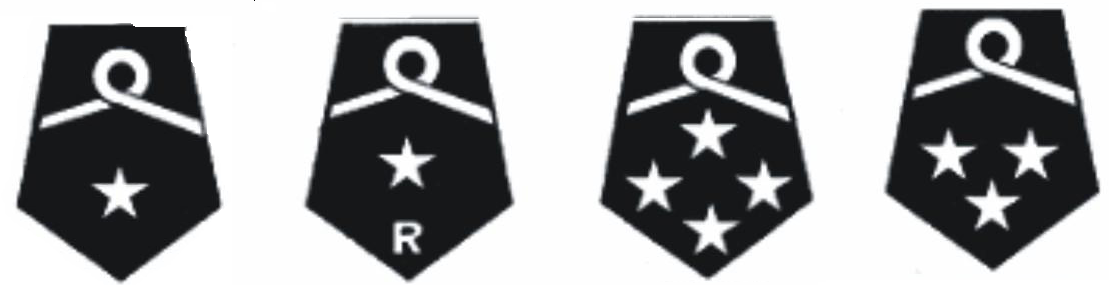            a)                                 b)                                c)                               d)45.	W którym kierunku należy odwadniać węże gaśnicze:a)      od pojazdu do pogorzeliska,b)      nie ma znaczenia,c)      od pogorzeliska w stronę pojazdu,46.	Stosowany w pojazdach samochodowych jako paliwo gaz propan butan jest gazem:a)	lżejszym od powietrzab)	cięższym od powietrzac)	zdecydowania lżejszym od powietrza47.    Ile stopni redukcji występuje w aparacie powietrznym nadciśnieniowym:a)    2b)    3c)    1